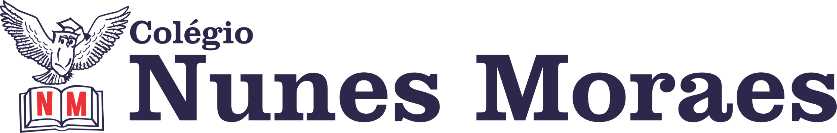 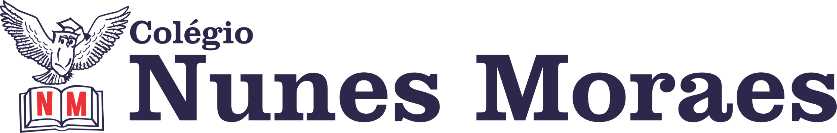 DIA: 27 DE JANEIRO DE 2021 - 3°ANO E.F1ª AULA   -Ensino Fundamental I: 3º ano – Componente curricular: Língua Portuguesa.Capítulo 1: Existe princesa de todo tipo. Páginas: 17 a 20.Objetivos de conhecimento: Análise linguística/semiótica: substantivo. Aprendizagens essenciais: Identificar e diferenciar em textos, os substantivos próprios e comuns.Link da videoaula: https://youtu.be/uqCpk4EK3UYROTEIRO DA AULACompreendendo a língua – Palavras que nomeiam: Leitura e explicação da atividade de sala (questões 1 a 8). Págs.:17 a 20;Tempo para concluir a atividade de sala e tirar dúvidas com a professora.2ª AULA   -Ensino Fundamental I: 3º ano – Componente curricular: Matemática.Capítulo 1: Os números. Pág.: 32.Objetivos de conhecimento: Leitura, escrita, comparação e ordenação de números naturais de quatro ordens.Aprendizagens essenciais: Contar em escalas ascendentes e descendentes a partir de qualquer número dado.Link da videoaula: https://youtu.be/fnIa-zNemHwROTEIRO DA AULAExplore seus conhecimentos: Leitura e explicação da atividade de sala (questões: 1 e 2). Pág.: 32;Tempo para concluir a atividade de sala e tirar dúvidas com a professora.3ª AULA   -Ensino Fundamental I: 3º ano – Componente curricular: Ciências.Capítulo 1: Passo a passo da investigação. Págs.: 16 a 20.Objetivos de conhecimento: Etapas do trabalho científico.Aprendizagens essenciais: Realizar atividades experimentais.Link da videoaula: https://youtu.be/0njfwXsZ64EROTEIRO DA AULATestando hipóteses: leitura e explicação da atividade proposta. Pág.: 16;Atividade de casa – Investigue: Leitura e explicação da atividade de casa. Págs.:17 a 20;Tempo para concluir a atividade de sala e tirar dúvidas com a professora.4ª AULA   -Ensino Fundamental I: 3º ano – Componente curricular: Arte.Capítulo 1: O retrato nas artes visuais. Pág.: 15 a 21.Objetivos de conhecimento: O retrato e os processos de aprendizagem por meio do olhar e do desenho: retratos de diferentes épocas, movimentos artísticos, técnicas e materiais (desenho, pintura, colagem e fotografia).Aprendizagens essenciais: Apreciar e identificar formas distintas de artes visuais tradicionais e contemporâneas, cultivando a percepção, o imaginário, a capacidade de simbolizar e o repertório imagético.Link da videoaula: https://youtu.be/KdjHkZbW2G8ROTEIRO DA AULAPara ir além: Leitura e explicação dos textos e atividade proposta. Págs.:15 a 20;Para relembrar: conclusão do capítulo, revisando os conteúdos estudados. Pág.:21;Tempo para concluir a atividade de sala e tirar dúvidas com a professora.Boa semana e bons estudos!